Matchmaking event contribution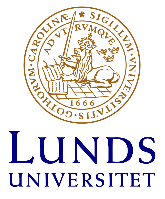 Deadline: 6 of March 2022
Questions? Contact: cerina.wittbom@cec.lu.seResearch Conference on Sustainable Development 2022Title of your contribution (replace this text)Presenting researcher: Name and affiliation (replace this text)Partner(s), if applicable: Name(s) and affiliation(s)Key words: 3-5 keywords (replace this text)Type of idea: e.g. research, collaboration, co-creation, innovation, the university-wide call on Agenda 2030, etc. Email address: provide presenting author email address (replace this text)Consent: The presenting author are acting on behalf and with consent of all authors of this contribution.AimA short description of the aim of the pitch presentation, e.g. are you looking for collaborators or experts from another field, do you need input on a new idea or a research project application, etc. (replace this text)Your idea!A short description of your idea. Please note that the full contribution including title and subheadings above shall be no longer than 200 words (using this template, Arial, 11 pt). Note: Name your document with theme and your last name, i.e. “Theme I_Wittbom”. Upload your contribution via the conference website, “Matchmaking contribution”.(replace this text)